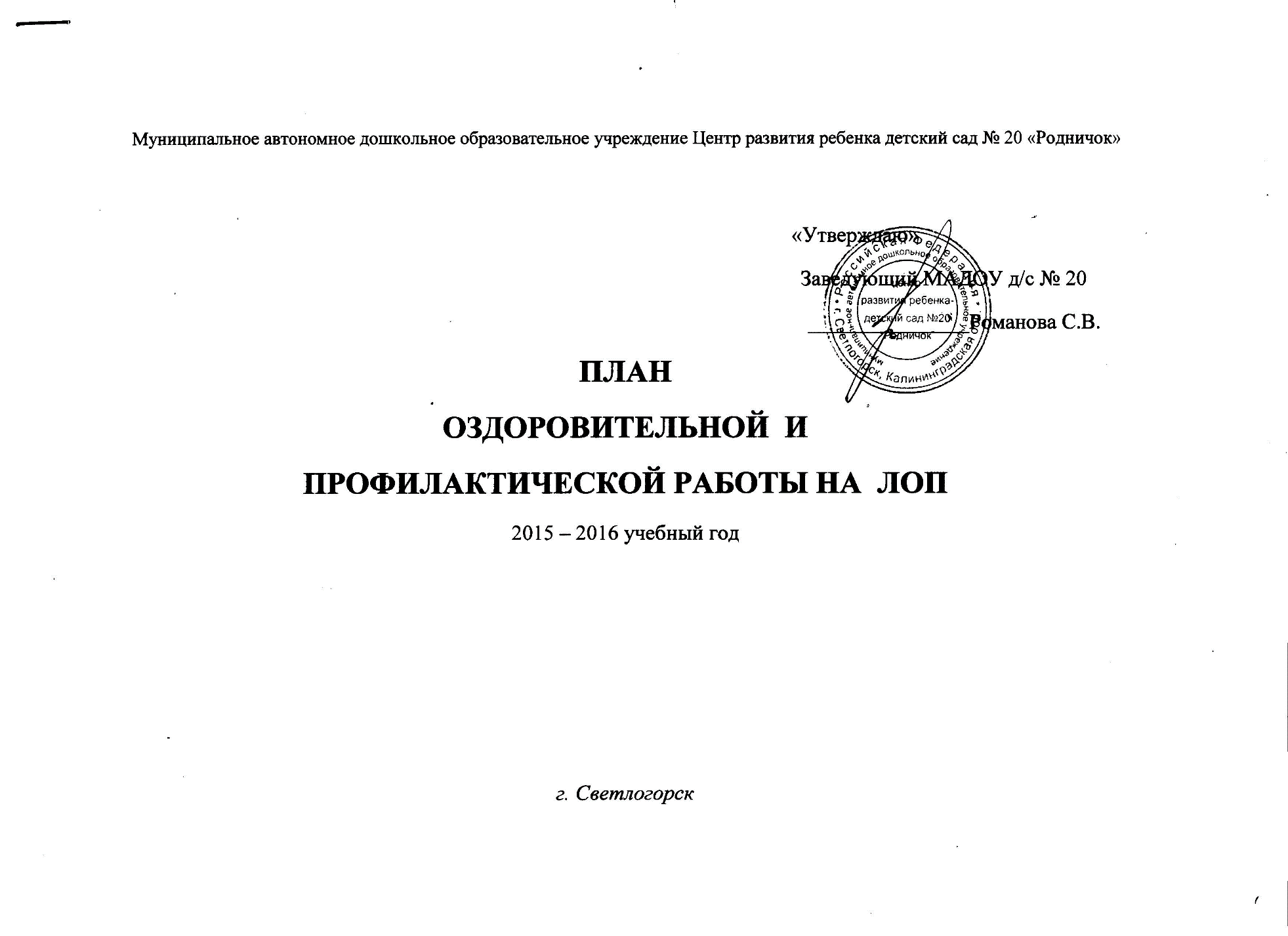 № п/пСодержаниеВозрастнаягруппаПериодичностьвыполненияОтветственныеВремяОПТИМИЗАЦИЯ  РЕЖИМАОПТИМИЗАЦИЯ  РЕЖИМАОПТИМИЗАЦИЯ  РЕЖИМАОПТИМИЗАЦИЯ  РЕЖИМАОПТИМИЗАЦИЯ  РЕЖИМАОПТИМИЗАЦИЯ  РЕЖИМА1.1Организация жизни детей  в адаптационный период, создание комфортного режима1 мл. – подг. Ежедневновоспитатели,педагог-психолог,медсестраВ течение года1.2Определение оптимальной нагрузки на ребенка с учетом возрастных и индивидуальных особенностей 1 мл. – подг.Сентябрьст. воспитательпедагог-психолог,медсестраВ течение годаОРГАНИЗАЦИЯ  ДВИГАТЕЛЬНОГО РЕЖИМАОРГАНИЗАЦИЯ  ДВИГАТЕЛЬНОГО РЕЖИМАОРГАНИЗАЦИЯ  ДВИГАТЕЛЬНОГО РЕЖИМАОРГАНИЗАЦИЯ  ДВИГАТЕЛЬНОГО РЕЖИМАОРГАНИЗАЦИЯ  ДВИГАТЕЛЬНОГО РЕЖИМАОРГАНИЗАЦИЯ  ДВИГАТЕЛЬНОГО РЕЖИМА2.1Физкультурные занятия1 мл. – подг.  3 раза в неделю инструктор физо  воспитателиВ течение года2.2Утренняя гимнастика1 мл. – подгЕжедневновоспитатели,инструктор физоВ течение года2.3Гимнастика после сна1 мл. – подг.ЕжедневновоспитателиВ течение года2.4Прогулки с использованием подвижных игр,  игровых упражнений1 мл. – подг.ЕжедневновоспитателиВ течение года2.5Музыкально-ритмические занятия1 мл. – подг.2 раза в неделюмузыкальный работник,воспитателиВ течение года2.6Дозированная ходьба1 мл. – подг.ежедневно во время прогулоквоспитателиВ течение годана улице2.7Оздоровительный бегср. – подг.2 раза в неделювоспитатели апрель –сентябрь (улица)2.8Спортивный досуг 1 мл. – подг.1 раз в месяцинструктор физо,воспитателиВ течение года2.9Физкультурные праздники1 мл. – подг.1 раз в кварталинструктор физо,воспитателиВ течение года2.10Самостоятельная двигательная деятельность детей1 мл. – подг.ЕжедневновоспитателиВ течение года2.11Физкультминутка, динамическая пауза1 мл. – подг.Ежедневнона занятияхвоспитателиВ течение года2.12Походы, экскурсииср. – подг.1 раз в месяцвоспитатели, инструктор физоВ течение года2.13Кружок ОФПср.- подг. гр.2 раза в неделютренер,инструктор физоВ течение года ОХРАНА  ПСИХИЧЕСКОГО  ЗДОРОВЬЯ ОХРАНА  ПСИХИЧЕСКОГО  ЗДОРОВЬЯ ОХРАНА  ПСИХИЧЕСКОГО  ЗДОРОВЬЯ ОХРАНА  ПСИХИЧЕСКОГО  ЗДОРОВЬЯ ОХРАНА  ПСИХИЧЕСКОГО  ЗДОРОВЬЯ ОХРАНА  ПСИХИЧЕСКОГО  ЗДОРОВЬЯ3.1Использование приемов релаксации: психогимнастика, минуты тишины,  музыкальные паузы, ситуативные игры2 мл. – подг.Ежедневновоспитатели,специалисты,педагог-психологВ течение годаПРОФИЛАКТИКА  ЗАБОЛЕВАЕМОСТИПРОФИЛАКТИКА  ЗАБОЛЕВАЕМОСТИПРОФИЛАКТИКА  ЗАБОЛЕВАЕМОСТИПРОФИЛАКТИКА  ЗАБОЛЕВАЕМОСТИПРОФИЛАКТИКА  ЗАБОЛЕВАЕМОСТИПРОФИЛАКТИКА  ЗАБОЛЕВАЕМОСТИ4.1 Элементы дыхательной гимнастики(в игровой форме)2 мл. – подг.Ежедневновоспитатели,инструктор физо,  В течение года4.2Элементы массажа и самомассажа2 мл. – подг.на физкультурных занятияхинструктор физо,воспитателиВ течение года4.3Элементы йоги2 мл. – подг.на физкультурных занятияхинструктор физоСентябрь - май4.4Су-Джок терапия2 мл. – подг.на физкультурных занятиях,на занятиях,в режимных моментахвоспитателиВ течение года4.5Гимнастика для глаз 1 мл. – подг.на физкультурных занятиях,на занятиях,в режимных моментахинструктор физо,воспитателиВ течение года4.6Пальчиковая гимнастика1 мл. – подг.Ежедневноинструктор физо,воспитателиВ течение года4.7Элементы ЛФК(профилактика плоскостопия, сколиоза, сохранение зрения)2 мл. – подг.на физкультурных занятияхинструктор физоВ течение года4.8Чесночно-луковые закуски1 мл. – подг.Во время обедапом. воспитателя, медсестраоктябрь –март4.9Фитонциды1 мл. – подг. Ежедневнопом. воспитателя, медсестраоктябрь –март4.10Аромамедальоны1 мл. – подг.Ежедневновоспитатели,родителиоктябрь –март4.11Рециркуляция  воздуха1 мл. – подг.Ежедневнопом.  воспитателяоктябрь –март4.12Оксолиновая мазь1 мл. – подг.Ежедневно воспитателиоктябрь –мартЗАКАЛИВАНИЕЗАКАЛИВАНИЕЗАКАЛИВАНИЕЗАКАЛИВАНИЕЗАКАЛИВАНИЕЗАКАЛИВАНИЕ5.1Прогулка на воздухе1 мл. – подг.Ежедневновоспитатели, В течение года5.2Прием детей  на улице1 мл. – подг.ЕжедневновоспитателиИюнь - август5.3Утренняя гимнастика на улице1 мл. – подг.Ежедневноинструктор физоИюнь - август5.4Дневной фитнес1 мл. – подг.Ежедневноинструктор физоИюнь - август5.5Босохождение2 мл. – подг.Ежедневноинструктор физоВ течение года5.6Обливание ног2 мл. – подг.ЕжедневновоспитателиВ течение года (выборочно)5.7Обширное умывание2 мл. – подг.ЕжедневновоспитателиВ течение года(выборочно)5.8Полоскание рта2 мл. – подг.Ежедневно (после приема пищи)воспитателиВ течение года5.9Сухой бассейн1 мл. – подг.1 раз в неделюинструктор физо,воспитателиВ течение года5.10Облегченная спортивная форма  на занятиях  по физкультуре2 мл. – подг.2 раза в неделювоспитатели, инструктор физоВ течение годаЛЕЧЕБНО-ОЗДОРОВИТЕЛЬНЫЕ  МЕРОПРИЯТИЯЛЕЧЕБНО-ОЗДОРОВИТЕЛЬНЫЕ  МЕРОПРИЯТИЯЛЕЧЕБНО-ОЗДОРОВИТЕЛЬНЫЕ  МЕРОПРИЯТИЯЛЕЧЕБНО-ОЗДОРОВИТЕЛЬНЫЕ  МЕРОПРИЯТИЯЛЕЧЕБНО-ОЗДОРОВИТЕЛЬНЫЕ  МЕРОПРИЯТИЯЛЕЧЕБНО-ОЗДОРОВИТЕЛЬНЫЕ  МЕРОПРИЯТИЯ6.1Витаминотерапия    («Ревит»)1 мл. – подг.В период эпидсезона  медсестраКурс 10 дней6.2Настойка шиповника1 мл. – подг.В период эпидсезона  медсестраКурс 10 дней6.3Витаминизация  третьего блюда1 мл. – подг.Ежедневно  медсестраВ течение годаПРОСВЕТИТЕЛЬСКАЯ  РАБОТАПРОСВЕТИТЕЛЬСКАЯ  РАБОТАПРОСВЕТИТЕЛЬСКАЯ  РАБОТАПРОСВЕТИТЕЛЬСКАЯ  РАБОТАПРОСВЕТИТЕЛЬСКАЯ  РАБОТАПРОСВЕТИТЕЛЬСКАЯ  РАБОТА7.1Оформление уголков здоровья в  группах1 мл. – подг.1 раз в квартал  медсестраВ течение года7.2Пропаганда ЗОЖ в образовательной деятельности и режимных моментах1 мл. – подг.Ежедневновоспитатели,инструктор физоВ течение года7.3Взаимодействие с семьями воспитанников-консультации, беседы-«Дни открытых дверей»- информационный уголок- участие родителей в мероприятиях ДОУ («Неделя здоровья», оформление выставок,  соревнования  «Папа, мама и я - спортивная семья».1 мл. – подг.по планувоспитатели,инструктор физоВ течение года